Your recent request for information is replicated below, together with our response.1) How many Hate Crimes have been recovered in Scotland this year up until the month of November?2) How many Hate Crimes have been recorded since October 7th 2023? 3) A breakdown of the type of incidents recorded and the number of each incident so far this year. 4) The difference in number of Hate crimes recorded between 2022 and 2023. The requested information is provided at the end of this letter.If you require any further assistance please contact us quoting the reference above.You can request a review of this response within the next 40 working days by email or by letter (Information Management - FOI, Police Scotland, Clyde Gateway, 2 French Street, Dalmarnock, G40 4EH).  Requests must include the reason for your dissatisfaction.If you remain dissatisfied following our review response, you can appeal to the Office of the Scottish Information Commissioner (OSIC) within 6 months - online, by email or by letter (OSIC, Kinburn Castle, Doubledykes Road, St Andrews, KY16 9DS).Following an OSIC appeal, you can appeal to the Court of Session on a point of law only. This response will be added to our Disclosure Log in seven days' time.Every effort has been taken to ensure our response is as accessible as possible. If you require this response to be provided in an alternative format, please let us know.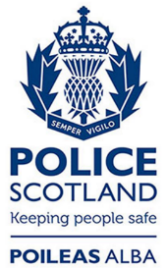 Freedom of Information ResponseOur reference:  FOI 23-3050Responded to:  20 December 2023Table 1.Title: Hate Crime, Police Scotland1Period: 1st January - 31st October (2022 & 2023), 7th - 31st October (2022 & 2023)Period: 1st January - 31st October (2022 & 2023), 7th - 31st October (2022 & 2023)Period: 1st January - 31st October (2022 & 2023), 7th - 31st October (2022 & 2023)Period: 1st January - 31st October (2022 & 2023), 7th - 31st October (2022 & 2023)Period: 1st January - 31st October (2022 & 2023), 7th - 31st October (2022 & 2023)Aggravator Summary1st January - 31st October1st January - 31st October7th - 31st October7th - 31st OctoberAggravator Summary2022202320222023Race3,0622,983203205Religion3242491822Race & Religion385728Other Multi Aggravator (incl. Race or Religion)1731491610Disability3754222834Sexual Orientation1,2601,1008477Transgender9612789Other Multiple Aggravators (excl. Race or Religion)796877Total5,4075,155366372All statistics are provisional and should be treated as management information. All data have been extracted from Police Scotland internal systems and are correct as at 8th December 2023.All statistics are provisional and should be treated as management information. All data have been extracted from Police Scotland internal systems and are correct as at 8th December 2023.All statistics are provisional and should be treated as management information. All data have been extracted from Police Scotland internal systems and are correct as at 8th December 2023.1. The Recorded Crimes are extracted using the incident's raised date and extracted from iVPD by selecting hate crime aggravators.1. The Recorded Crimes are extracted using the incident's raised date and extracted from iVPD by selecting hate crime aggravators.1. The Recorded Crimes are extracted using the incident's raised date and extracted from iVPD by selecting hate crime aggravators.Police Scotland does not retain any information for statistical purposes once a record has been weeded from iVPD.  When a record is weeded, it is removed from the system, and there is no retention of data outside the weeding and retention policy.  Please note, the weeding and retention policy states that if a person is recorded as "no concern / not applicable" then this will only be retained for 6 monthsPolice Scotland does not retain any information for statistical purposes once a record has been weeded from iVPD.  When a record is weeded, it is removed from the system, and there is no retention of data outside the weeding and retention policy.  Please note, the weeding and retention policy states that if a person is recorded as "no concern / not applicable" then this will only be retained for 6 monthsPolice Scotland does not retain any information for statistical purposes once a record has been weeded from iVPD.  When a record is weeded, it is removed from the system, and there is no retention of data outside the weeding and retention policy.  Please note, the weeding and retention policy states that if a person is recorded as "no concern / not applicable" then this will only be retained for 6 monthsPlease note that these data are collated from the Police Scotland iVPD system, which has an automated weeding and retention policy built on to it. A copy of the retention policy is available on the Police Scotland internet site.Please note that these data are collated from the Police Scotland iVPD system, which has an automated weeding and retention policy built on to it. A copy of the retention policy is available on the Police Scotland internet site.Please note that these data are collated from the Police Scotland iVPD system, which has an automated weeding and retention policy built on to it. A copy of the retention policy is available on the Police Scotland internet site.